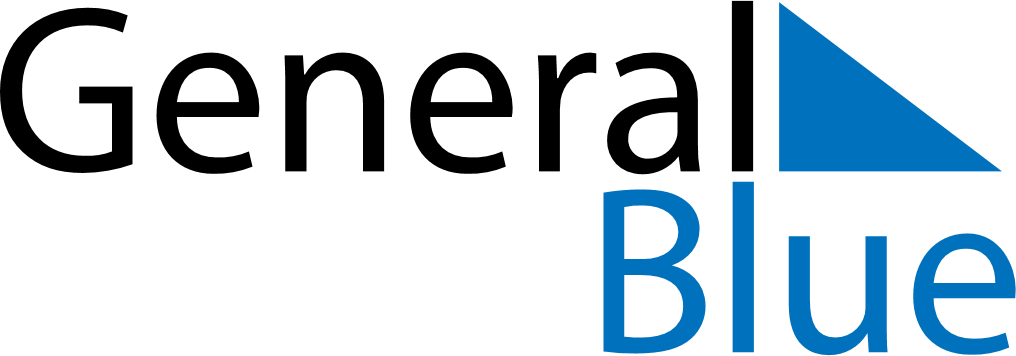 Meal PlannerDecember 13, 2026 - December 19, 2026Meal PlannerDecember 13, 2026 - December 19, 2026Meal PlannerDecember 13, 2026 - December 19, 2026Meal PlannerDecember 13, 2026 - December 19, 2026Meal PlannerDecember 13, 2026 - December 19, 2026Meal PlannerDecember 13, 2026 - December 19, 2026Meal PlannerDecember 13, 2026 - December 19, 2026Meal PlannerDecember 13, 2026 - December 19, 2026SundayDec 13MondayDec 14TuesdayDec 15WednesdayDec 16ThursdayDec 17FridayDec 18SaturdayDec 19BreakfastLunchDinner